Juvenile perpetrators of criminal offences, 2019In this statistical release, the Statistical Office of the Republic of Serbia publishes the basic data on criminal offences of juvenile perpetrators in 2019: reported, charged and convicted minors by sorts of criminal offences, sex, age and criminal sanctions. Data are collected in regular statistical surveys based on individual questionnaires completed by the competent Senior Public Prosecutor’s Offices and Courts. Aiming at complete coverage of the phenomena, presented are the main indicators for the period 2015-2019.  The total number of crime reports against juvenile perpetrators of criminal offences in 2019 was 2 903, which is by 6% more relative to 2018. 2 002 motions were submitted for pronouncing sanctions, also presenting the increase of 8% compared to the previous year, while number of sentenced juveniles was 1 676, being the increase of also 8%.In 2019, against juvenile perpetrators of criminal offences, the following educational measures were pronounced: public prosecutor for juveniles pronounced educational measures in 244 cases and in 33 cases it was the juvenile court judge (article 7 of the Law on juvenile perpetrators of criminal offences and criminal-legal protection of minors).    1. Juvenile perpetrators of criminal offences, 2015–2019Republic of Serbia2. Minors- crime reports by criminal offences, 2015–2019Republic of Serbia3. Minors – submitted motions for pronouncing sanctions, by criminal offences, 2015–2019Republic of Serbia4. Minors – pronounced sanctions, by criminal offences, 2015–2019Republic of Serbia5. Minors – pronounced sanctions, by age and sex, 2015–2019Republic of Serbia6. Minors, by pronounced criminal sanctions, 2015–2019Republic of Serbia7. Minors - crime reports by criminal offences, 20197. Minors - crime reports by criminal offences, 2019 (continued)8. Minors, by criminal offences, sex, attempt and pronounced criminal sanctions, 2019Republic of Serbia8. Minors, by criminal offences, sex, attempt and pronounced criminal sanctions, 2019 (continued)Republic of SerbiaMethodological explanationsObservation unit is the juvenile perpetrator of criminal offence (minor), who committed the criminal offence as: perpetrator, co-perpetrator, agitator or assistant.  Juvenile perpetrators of criminal offences are the persons who at the moment of criminal offence committal were 14 and not yet 18 years old.   A “reported juvenile person” is taken to be a juvenile against whom criminal proceedings on the grounds of a crime report have not been initiated (crime report rejected), against whom preparatory proceedings are suspended or the charge motion has been submitted to a juvenile court for pronouncing sentence or measure. An “accused juvenile person” is considered to be a juvenile against whom a charge motion has been submitted to a juvenile court for pronouncing sentence, i.e. educational measure, so the proceedings were terminated by a finally binding judgment by which: proceeding was suspended, security measures without imposing criminal law sanctions were pronounced or juvenile imprisonment or educational measure were pronounced.  A “convicted juvenile person” is a juvenile perpetrator of criminal offence against whom a criminal law sanction – juvenile imprisonment or educational measure has been passed.Starting from 1999 the Statistical Office of the Republic of Serbia has not at disposal and may not provide available certain data relative to AP Kosovo and Metohija and therefore these data are not included in the coverage for the Republic of Serbia (total). Contact: vesna.zajc@stat.gov.rs, tel.:  +381 11 2412-922, extension 298Published and printed by: Statistical Office of the Republic of Serbia, 11 050 Belgrade, Мilana Rakica 5 
Telephone:  +381 11 2412-922 (telephone exchange) • Telefax: +381 11 2411-260 • www.stat.gov.rs
Responsible: Dr Miladin Kovacevic, Director 
Circulation: 20 ● Issued annually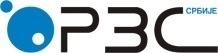 Statistical Office of the Republic of SerbiaISSN 0353-9555STATISTICAL RELEASESTATISTICAL RELEASESK11Number 194 • Year LXX, 15.07.2020Number 194 • Year LXX, 15.07.2020Judiciary statisticsJudiciary statisticsSRB194 SK11 150720Total numberTotal numberTotal numberTotal numberTotal numberIndicesIndicesIndicesIndicesIndices201520162017201820192016201520172016201820172019201820192015Crime reportsCrime reportsCrime reportsCrime reportsCrime reportsCrime reportsCrime reportsCrime reportsCrime reportsCrime reportsCrime reportsTotal33553643346527442903109957910687AccusedAccusedAccusedAccusedAccusedAccusedAccusedAccusedAccusedAccusedAccusedTotal2535250519921849200299809310879Convictions                          Convictions                          Convictions                          Convictions                          Convictions                          Convictions                          Convictions                          Convictions                          Convictions                          Convictions                          Convictions                          Total19262032163315481676106809510887Criminal offences2015201520162016201720172018201820192019Criminal offencesNumber%Number%Number%Number%Number% Total33551003643100346510027441002903100Criminal offences against life and limb   41412.353514.751014.745216.544015.2Criminal offences against civil freedoms and rights862.61504.113841284.71715.9Criminal offences against sexual freedom391.2471.3401.2491.8541.9Criminal offences against human health1815.414541985.72248.22609Criminal offences against economy130.4140.4170.590.3100.3Criminal offences against property191257191452.5169648.9128947132145.5Criminal offences against safety of public traffic672581.6762.2441.6431.5Criminal offences against public peace and order40912.249513.649814.434512.634511.9Other criminal offences23472857.82928.42047.42598.9Criminal offences2015201520162016201720172018201820192019Criminal offencesNumber%Number%Number%Number%Number%Total2535100.02505100.01992100.01849100.02002100.0Criminal offences against life and limb   25910.225810.322311.220611.121310.6Criminal offences against civil freedoms and rights371.5572.3572.9532.9542.7Criminal offences against sexual freedom220.9361.4261.3361.9402.0Criminal offences against human health1947.71636.51869.327715.035717.8Criminal offences against economy150.6170.7130.790.590.4Criminal offences against property145657.4143257.2108454.489848.689744.8Criminal offences against safety of public traffic471.9241.0311.6241.3301.5Criminal offences against public peace and order 38315.136214.525112.622312.124412.2Other criminal offences1224.81566.21216.11236.71587.9Criminal offences2015201520162016201720172018201820192019Criminal offencesNumber%Number%Number%Number%Number% Total19261002032100163310015481001676100Criminal offences against life and limb   19710.220510.118511.317411.217210.3Criminal offences against civil freedoms and rights291.5512.5523.2452.9513Criminal offences against sexual freedom120.6291.4231.4312372.2Criminal offences against human health1568.114271569.625416.429817.8Criminal offences against economy90.580.4110.790.690.5Criminal offences against property114359.3117257.788754.37434876345.5Criminal offences against safety of public traffic291.5231.1271.7201.3241.4Criminal offences against public peace and order 25913.427713.619211.817511.319011.3Other criminal offences924.81256.21006.1976.31327.92015201520162016201720172018201820192019Number%Number%Number%Number%Number%Total19261002032100163310015481001676100Females142100152100142100126100158100 14 years                          All30315.736217.828917.72781829917.8Females2215.53019.72618.33628.63622.8 15 years                          All44122.942120.737723.13412237422.3Females3021.13623.727192519.83824.1 16 years                          All55728.961930.54732947930.948729.1Females5135.94730.95035.234274830.4 17 years                          All62532.56303149430.345029.151630.8Females3927.53925.73927.53124.63622.82015201520162016201720172018201820192019Number%Number%Number%Number%Number%Total19261002032100163310015481001676100Junior minors74438.678338.566640.86194067340.2Educational measures74438.678338.566640.86194067340.2Warning and directing measures  38620406203602228618.532519.4Intensified supervision measures 32016.632716.127016.529218.929617.7Institutional measures382502.5362.2412.6523.1Senior minors118261.4124961.596759.292960100359.8Juvenile prison90.590.470.480.540.2Over  5-10  years10.10040.20000Over 2-5  years 40.230.120.130.210.1Over 6 months to 2 years40.260.310.150.330.2   Educational measures117360.912406196058.892159.599959.6Warning and directing measures  59430.863931.44903043127.846027.4Intensified supervision measures 54328.255027.143126.44643049129.3Institutional measures361.9512.5392.4261.7482.9Criminal offencesRepublic of SerbiaRepublic of SerbiaRepublic of SerbiaRepublic of SerbiaRepublic of SerbiaRepublic of SerbiaCriminal offencesTotalSrbija – severSrbija – severSrbija – jugSrbija – jugSrbija – jugCriminal offencesTotalBeogradski regionRegion VojvodineRegion Šumadije i Zapadne SrbijeRegion Južne i Istočne SrbijeRegion Kosovo i MetohijaTOTAL29031317697801223...Criminal offences against life and limb440769134230...Murder4-211...Aggravated murder1--1-...Serious bodily harm693172227...Light bodily harm350444104198...Brawling5-131...Imperilling with serious weapons in brawls or quarrels11-533...Criminal offences against civil freedoms and rights1711464282...Criminal offences against honour and reputation34--628...Criminal offences against sexual freedom541171422...Rape 10-6-4...Sexual intercourse with a helpless person2-1-1...Sexual intercourse with a child7-322...Prohibited sexual acts8-116...Sexual harassment9-162...Pimping and procuring2-1-1...Showing, procuring and possessing pornographic materials and exploitation of a minor for pornography161456...Criminal offencesRepublic of SerbiaRepublic of SerbiaRepublic of SerbiaRepublic of SerbiaRepublic of SerbiaRepublic of SerbiaCriminal offencesTotalSrbija – severSrbija – severSrbija – jugSrbija – jugSrbija – jugCriminal offencesTotalBeogradski regionRegion VojvodineRegion Šumadije i Zapadne SrbijeRegion Južne i Istočne SrbijeRegion Kosovo i MetohijaCriminal offences against family and marriage1217273255...Cohabitation with a minor5--23...Domestic violence1167273052...Criminal offences against property132142419293567...Theft47515156118186...Aggravated theft3721411879161...Grand larceny7-6-1...Robbery72924930...Embezzlement29-8417...Fraud12-624...Petty theft, embezzlement and fraud101-342542...Appropriation of someone else's property3-3--...Destroying and damaging someone else's property1623403485...Unauthorised use of someone else's vehicle691191336...Extortion10-433...Blackmail 2--2-...Reset7-142...Criminal offences against economy10-235...Criminal offences against human health26051965657...Unlawful production and circulation of narcotics391012125...Unlawful possession of narcotics21940844451...Facilitating the taking of narcotics21--1...Criminal offences against environment23-2615...Criminal offences against public safety of persons and property23-5711...Criminal offences against safety of public traffic43291418...Public traffic endangering42191418…Endangering traffic by dangerous acts and dangerous means 11---...CO against the security of computer data2-1-1…Criminal offences against constitutional order and security of the Republic of Serbia1-1--...Instigating national, racial and religious hatred and intolerance1-1--…Criminal offences against government authorities12-462...Criminal offences against jurisdiction14-626...Criminal offences against public peace and order3451954157115...Violent behaviour3191644150109...Violent behaviour at sports events  8-521...Unauthorised manufacture, possession and trafficking of firearms and explosives152553...Illegal state border crossing and human smuggling2---2...Abuse of warning signs and signs for help11---...Criminal offences against legal transactions19-955...Criminal offences against humanity and other properties protected by international law21--1...Racial and other discrimination11---…Human trafficking1---1…Other criminal offences (particular laws)8-233...Criminal offences TotalTotalTotalJuvenile prisonEducational measuresEducational measuresEducational measuresEducational measuresSecurity measures Previously convicted Criminal offences allFemalesAttempt Juvenile prisonallwarning and directing measuresIntensified supervision measures Institutional measures Security measures Previously convicted TOTAL16761582541672785787100244286Criminal offences against life and limb172113117169984224Murder6-1-6132-4Aggravated murder71121703039118Serious bodily harm768--763640--10Light bodily harm161--16115-11Imperilling with serious weapons in brawls or quarrels21--211--1Endangerment1---1--1--Criminal offences against civil freedoms and rights517--513412519Criminal offences against honour and reputation  42--422--1Criminal offences against sexual freedom372--371421212Rape3---3111-1Sexual intercourse with a helpless person 1---1--1--Sexual intercourse with a child61--624---Prohibited sexual acts9---945---Sexual harassment11---1138-1-Pimping and procuring11--1-1---Showing, procuring and possessing pornographic materials and exploitation of a minor for pornography6---642--1Criminal offences against family and marriage 6717--6726365514Domestic violence6717--6726365514Criminal offences against property763691827613453476921152Theft185363-1851026815234Aggravated theft32822141327111177391078Grand larceny5---5-411-Robbery952-194394510716Embezzlement73--752---Fraud91--963--3Petty theft, embezzlement and fraud162--161042-2Appropriation of someone else's property 3---321---Destroying and damaging someone else's property431--4330121-4Unauthorised use of someone else's vehicle481--482721--13Extortion151--15104112Blackmail 4-1-4-4---Reset5---532---Criminal offences against economy9---954--1Criminal offences against human health29820--298157133820444Unlawful production and circulation of narcotics653--6524383407Unlawful possession of narcotics22917--22913292516137Facilitating the taking of narcotics4---413-3-Criminal offences against environment12---1284--2Criminal offences against public safety of persons and property131--13571-2Criminal offences against safety of public traffic243-1231211-21Public traffic endangering243-1231211-21Criminal offences TotalTotalTotalJuvenile prisonEducational measuresEducational measuresEducational measuresEducational measuresSecurity measures Previously convicted Criminal offences AllFemalesAttempt Juvenile prisonallwarning and directing measuresIntensified supervision measures Institutional measures Security measures Previously convicted Criminal offences against the security of computer data 1---11----Criminal offences against constitutional order and security of the Republic of Serbia4---44----Instigating national, racial and religious hatred and intolerance4---44----Criminal offences against government authorities103--1037--3Criminal offences against jurisdiction106--1082--1Criminal offences against public peace and order190154-19088975729Violent behaviour170133-17076895126Violent behaviour at sports events31--33---1Unauthorised manufacture, possession and trafficking of firearms and explosives1311-1367-51Illegal state border crossing and human smuggling1---1-1-11Abuse of warning signs and signs for help1---11----Desecration of grave2---22----Criminal offences against legal transactions61--624--1Criminal offences against humanity and other properties protected by international law 21--2-11--Human trafficking21--2-11--Other criminal offences (particular laws)3---321-1-SRBIJA – SEVER7969218279449824155135146Beogradski region230331122913074258426Region Vojvodine566591715653681673051120SRBIJA – JUG880667287828754645109140Region Šumadije i Zapadne Srbije4343361433144270196355Region Južne i Istočne Srbije4463311445143276264685Region Kosovo i Metohija..............................